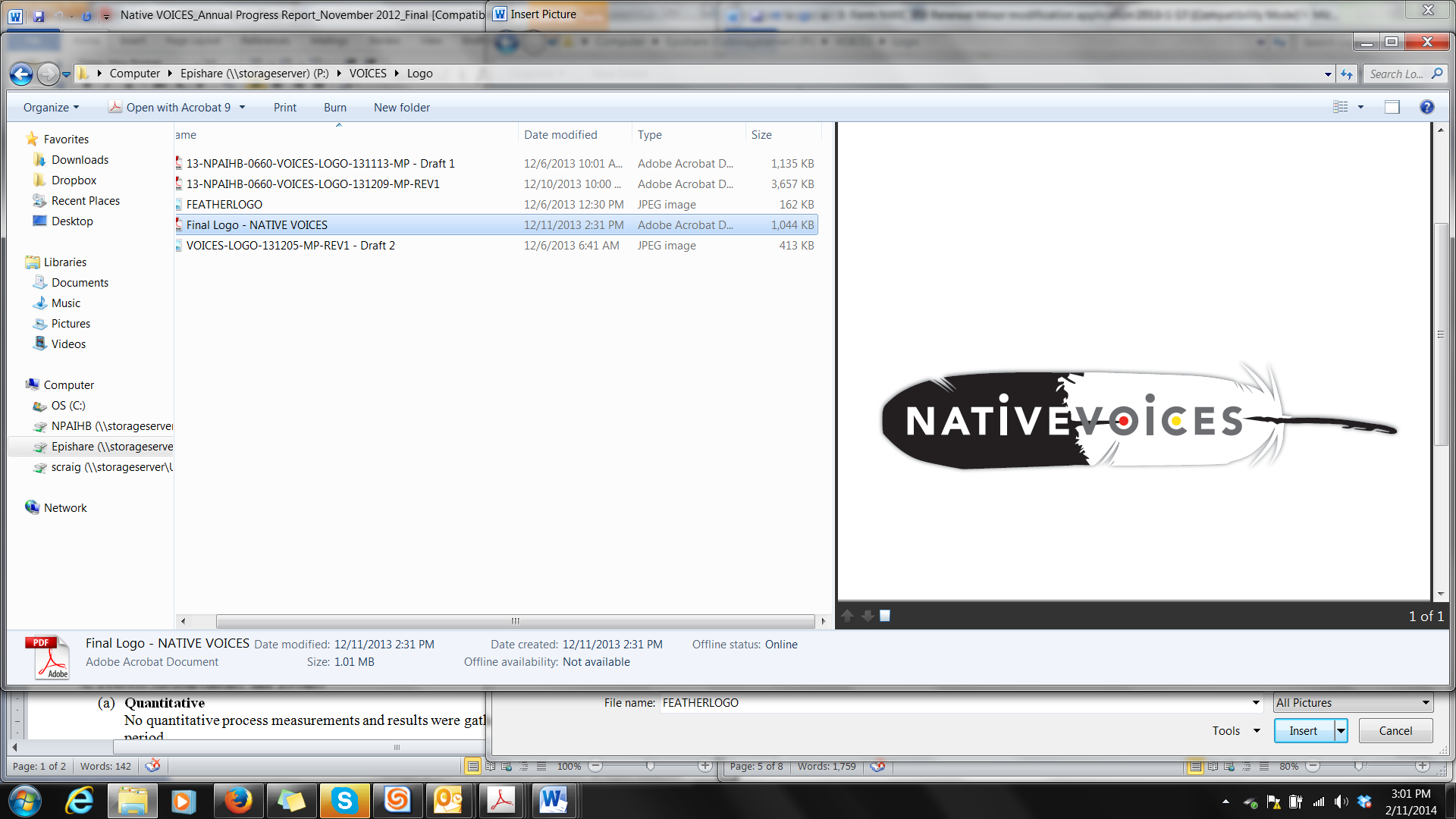 Instructions:  Please take a few minutes to answer the following questions about the Native VOICES video. Please answer as     truthfully as possible. There is no right or wrong answer. Your answers will help us improve the video’s use   for other AI/AN youth in the future. Thank you. What is your sex? Male Female Other (please describe): _____________________  How old are you? (Please check one.)			Younger than 15 years old 15 -17 years old18 - 24 years oldI am older than 24 years oldPlease circle the answer in each row to describe how you feel about the Native VOICES video.Do you agree or disagree with the following statements about the Native VOICES video.Do you think the Native VOICES video is culturally appropriate for American Indian people?YesNoComments:Did the Native VOICES video change your views about using condoms?Yes, I am more likely to use condomsYes, I am less likely to use condomsNo, my opinion did not changeDid the Native VOICES video change your views about using dental dams?Yes, I am more likely to use dental damsYes, I am less likely to use dental damsNo, my opinion did not changeDid the Native VOICES video change your views about getting tested for STDs/HIV?Yes, I am more likely to get tested for STDs/HIVYes, I am less likely to get tested for STDs/HIVNo, my opinion did not changeDo you have any other comments that you would like to share with the video’s developers?Thank you for your time!3Did you enjoy watching the Native VOICES video?YesNoDon't know4The quality of the video’s actors, editing, and music were:ExcellentAveragePoor5Would you recommend this video to a friend?YesNoDon’t know6I think the information I got from this video was:RightWrongDon’t know7I think the information I got from this video:Can be trustedCan’t be trustedDon’t know8I think the information I got from this video will help me make healthy life choices.YesNoDon't know9How does this video compare to other sexual health lessons that you’ve had?BetterAbout the sameWorse10The video showed real-life situations with characters that I could relate to. AgreeDisagree11The video showed both partners (men and women) taking responsibility for negotiating condom use.AgreeDisagree12I could see myself or my friends in the same situations that were presented in the video.AgreeDisagree13Some of the things the actors did and said in the video about condoms and negotiating safer sex would work for me.AgreeDisagree